Координационный комитет ВОИССемьдесят четвертая (48-я очередная) сессияЖенева, 2–11 октября 2017 г.поправки к положениям о персонале, ПРЕДЛОЖЕНные НЕЗАВИСИМым КОНСУЛЬТАТИВНым КОМИТЕТом ПО НАДЗОРУ (НККН)документ подготовлен Независимым консультативным комитетом по надзору  Генеральная Ассамблея ВОИС на своей 48-ой сессии (октябрь 2016 г.) постановила:  «(ii) поручить Независимому консультативному комитету по надзору выработать, при техническом содействии Секретариата и после консультаций с государствами-членами, надлежащие механизмы и процедуры (включая любые предложения о внесении необходимых поправок в Положения о персонале), обусловленные пересмотром Устава внутреннего надзора, в том числе те, которые касаются процедур Координационного комитета, для их рассмотрения и принятия Координационным комитетом на его следующей сессии».  (A/56/16, пункт 22(ii))В соответствии с вышеуказанным решением в настоящем документе содержатся поправки к Положениям о персонале, предложенные Независимым консультативным комитетом по надзору (НККН).НККН рассмотрел данный вопрос на своих 44-й сессии, состоявшейся в марте 2017 г., и 45-й сессии, состоявшейся в июле 2017 г., для определения надлежащих или необходимых подходов и процедур в свете пересмотренного Устава внутреннего надзора, принятого Генеральной Ассамблеей ВОИС.Пункт 39 пересмотренного Устава внутреннего надзора, в частности, предусматривает, что в том случае, если окончательный отчет о проведенном расследовании, касающемся Генерального директора, содержит подтверждения некоторых или всех утверждений о неправомерных действиях, Координационный комитет ВОИС принимает решение «о закрытии дела или инициировании и осуществлении дисциплинарной процедуры».  Хотя дисциплинарные меры и соответствующие процедуры регулируются положением о персонале 10.1 и правилами о персонале 10.1.1–10.1.6, они не охватывают дисциплинарные меры и соответствующие процедуры в отношении Генерального директора.  Поэтому важно устранить данный недостаток и уточнить, что компетентным органом для применения такой процедуры и представления рекомендации Генеральной Ассамблее о принятии дисциплинарных мер, если таковые необходимы, является Координационный комитет ВОИС.Соответственно, НККН рекомендует ввести в конце главы Х новое положение о персонале, касающееся утверждений против Генерального директора о совершении должностных проступков.  Предлагается принять новое положение о персонале 10.2 в следующей формулировке: Вопросы увольнения регулируются положением о персонале 9.2.  В случае увольнения сотрудника применяется пункт (a) данного положения.  Его пункт (d) содержит специальное положение, касающееся расторжения контракта с Генеральным директором: «Генеральная Ассамблея имеет право по рекомендации Координационного комитета расторгнуть контракт Генерального директора, если по состоянию здоровья Генеральный директор не в состоянии выполнять свои обязанности или работа или поведение Генерального директора являются неудовлетворительными, или существует иная причина, которая может быть указана в письме о назначении». Существующая формулировка положения о персонале 9.2(a)(3) и (d) непосредственно не предусматривает увольнения за должностной проступок, но в нем говорится о «неудовлетворительном поведении», хотя данный термин не используется в положении о персонале 10.1 «Дисциплинарные меры», в Уставе внутреннего надзора ВОИС или других соответствующих документах.  НККН отмечает, что в Правилах и положениях о персонале Организации Объединенных Наций (ООН) (ST/SGB/2017/1) проводится четкое различие между увольнением за «неудовлетворительную службу» и увольнением по «дисциплинарным причинам», и считает, что аналогичное уточнение также желательно в Положениях о персонале ВОИС.  Поэтому НККН рекомендует внести поправку в положение о персонале 9.2(d).  Аналогичное уточнение также рекомендуется внести в правило о персонале 9.2(a)(3). НККН отмечает, что в небольшом числе случаев возбуждалось дисциплинарное производство и применялись дисциплинарные меры без проведения предварительного расследования. По данному вопросу правило о персонале 10.1.2(a) гласит, что «…если директор ДУЛР принимает решение о возбуждении дисциплинарного производства, он направляет соответствующему сотруднику («ответчику») письмо с подробным изложением предполагаемого проступка и доказательственной базы, включая любой отчет о проведенном расследовании, и предложением представить подробный ответ…». Секретариат ВОИС считает, что в случае, если обстоятельства дела установлены и не оспариваются сотрудником, а правовая процедура соблюдена путем предоставления сотруднику возможности представить ответ на обвинительное письмо, то в расследовании нет необходимости.  НККН убежден в том, что разделение функций расследования и дисциплинарных функций является важным элементом правовой процедуры, и хотел бы подчеркнуть, что цель расследования заключается в установлении обстоятельств путем сбора и анализа имеющихся доказательств, как обвинительного, так и оправдательного характера. НККН хотел бы отметить, что Правила о персонале ООН являются более четкими в этом отношении, так как проведение расследования служит необходимым условием для возбуждения дисциплинарного производства:  «Генеральный секретарь может инициировать дисциплинарный процесс, когда выводы расследования указывают на то, что мог иметь место проступок» (правило о персонале ООН 10.3). Таким образом, НККН считает, что было бы желательно уточнить этот аспект в Правилах о персонале ВОИС.  Поскольку в соответствии с положение о персонале 12.2 внесение поправок в Правила о персонале является прерогативой Генерального директора, НККН рекомендовал Генеральному директору рассмотреть возможность изменить следующим образом правило о персонале 10.1.2(a):  «…если директор ДУЛР принимает решение о возбуждении дисциплинарного производства, он направляет соответствующему сотруднику письмо с подробным изложением предполагаемого проступка и доказательственной базы, включая, в частности, отчет о проведенном расследовании, и предложением представить подробный ответ в течение 30 календарных дней с даты получения письма». В пункте 16 своего отчета WO/GA/48/16 НККН отметил, что в положении о персонале 1.7(c) директор Отдела внутреннего надзора (ОВН) упоминается как один из многих каналов сообщения информации о предполагаемых нарушениях (один из вышестоящих начальников, Канцелярия Генерального директора, директор Отдела внутреннего надзора или председатель Координационного комитета).  В соответствии с передовой практикой других международных организаций, входящих в общую систему ООН, НККН рекомендовал Генеральному директору определить, что главным и предпочтительным каналом направления информации о предполагаемых нарушениях должен быть директор ОВН.  Это обеспечит своевременное получение им всех жалоб, учитывая что на него возложены функции проведения расследований в ВОИС и в соответствии с Уставом внутреннего надзора он «…обеспечивает возможности для представления … жалоб, касающихся предполагаемых случаев неправомерных действий, проступков или нарушения правил». Таким образом, НККН рекомендует внести следующие изменения в положение о персонале 1.7(b) и (c): Секретариат ВОИС выразил оговорку в отношении последнего предложения предлагаемой новой формулировки положения о персонале 1.7(c), которое гласит: «Если в течение шести месяцев директор Отдела внутреннего надзора не предпринимает никаких действий, сотрудник может проинформировать Генерального директора или председателя Координационного комитета».  Секретариат выразил мнение, как указано в его комментарии для НККН, что данное положение не соответствует ни Уставу внутреннего надзора, ни Политике в отношении проведения расследований, в том что касается конфиденциальности связанных с проведением расследования вопросов, так как в основе предложенного положения лежит идея о том, что на определенном этапе сотрудник должен быть проинформирован о мерах, принятых ОВН в связи с сообщением о должностном проступке, хотя в силу соображений конфиденциальности директор ОВН может быть не в состоянии предоставить сотруднику такую информацию.  Кроме того, Секретариат придерживается мнения, что также существует несоответствие между данным положением и Уставом внутреннего надзора в том смысле, что Уставом никогда не предусматривалась возможность обращения сотрудников напрямую к председателю Координационного комитета, даже если утверждения о якобы имевшем место должностном проступке касаются директора ОВН или Генерального директора.Предлагаемые поправки были подготовлены при техническом содействии Секретариата ВОИС.  Полученные комментарии были рассмотрены, и большая часть предложений была учтена в настоящем окончательном отчете.  НККН благодарит за предоставленные ему юридические консультации и оказанную помощь.  Копии проекта данного отчета были предоставлены координаторам региональных групп в целях получения комментариев государств-членов.  Комментарии были получены от двух государств-членов и приняты во внимание при составлении окончательного варианта отчета. Предлагаемые поправки представляются для рассмотрения и принятия Координационным комитетом ВОИС. 18.	Координационному комитету ВОИС предлагается рассмотреть и принять предложенные НККН в настоящем документе поправки к Положениям о персонале.[Конец документа]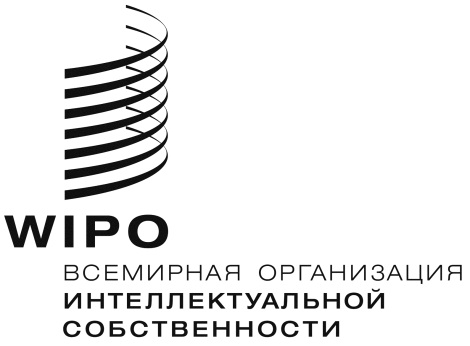 RWO/CC/74/7WO/CC/74/7WO/CC/74/7оригинал:  английский  оригинал:  английский  оригинал:  английский  ДАТА:  26 сентября 2017 г.  ДАТА:  26 сентября 2017 г.  ДАТА:  26 сентября 2017 г.  ПоложениеСуществующий текстПредлагаемый новый текстЦель/описание поправкиНовое 
положение о персонале 10.2«Если в ходе расследования подтверждаются утверждения против Генерального директора о совершении должностных проступков, компетентным органом для выдачи обвинительного письма, получения ответа на обвинительное письмо и представления рекомендации Генеральной Ассамблее о принятии дисциплинарных мер, если таковые необходимы, является Координационный комитет.  Координационный комитет уполномочен определять сроки для представления ответа на обвинительное письмо, а также для направления рекомендации Генеральной Ассамблее.  При необходимости Координационный комитет также является компетентным органом для принятия решения о временном отстранении от выполнения служебных обязанностей.  Во всех других отношениях к Генеральному директору применяются mutatis mutandis соответствующие общие принципы дисциплинарной процедуры ВОИС». Предлагается новое положение о персонале 10.2 для особого случая, когда расследованием подтверждаются утверждения против Генерального директора о совершении должностных проступков. ПоложениеСуществующий текстПредлагаемый новый текстЦель/описание поправкиПоложение о персонале 9.2(a)(3)Положение о персонале 9.2(d)(3) если работа или поведение сотрудника являются неудовлетворительными;(d) Генеральная Ассамблея имеет право по рекомендации Координационного комитета расторгнуть контракт Генерального директора, если по состоянию здоровья Генеральный директор не в состоянии выполнять свои обязанности или работа или поведение Генерального директора являются неудовлетворительными, или существует иная причина, которая может быть указана в письме о назначении. (3) если работа или поведение сотрудника является являются неудовлетворительной неудовлетворительными или если делается вывод о том, что сотрудник совершил должностной проступок;(d) Генеральная Ассамблея имеет право по рекомендации Координационного комитета расторгнуть контракт Генерального директора, если по состоянию здоровья Генеральный директор не в состоянии выполнять свои обязанности, или работа или поведение Генерального директора является являются неудовлетворительной неудовлетворительными, делается вывод о том, что Генеральный директор совершил должностной проступок, или существует иная причина, которая может быть указана в письме о назначении. Данная поправка имеет своей целью провести четкое различие между увольнением за «неудовлетворительную службу» и увольнением по «дисциплинарным причинам» и обеспечить последовательное использование терминологии. ПоложениеСуществующий текстПредлагаемый новый текстЦель/описание поправкиПоложение о персонале 1.7(b)(b) Сотрудник, который из добросовестных побуждений сообщает информацию, касающуюся возможного существования злоупотреблений в Международном бюро, связанных с административными, кадровыми и другими аналогичными вопросами, должен быть в состоянии сделать это анонимно.  Международное бюро принимает положения о защите от репрессивных мер, таких как отрицательное административное решение или словесное оскорбление. (b) Сотрудник, который из добросовестных побуждений сообщает информацию, касающуюся возможного существования злоупотреблений в Международном бюро, связанных с административными, кадровыми и другими аналогичными вопросами, должен быть в состоянии сделать это анонимно.  Сотрудники обязаны сообщать о предполагаемых нарушениях в ВОИС и оказывать содействие в проведении любого должным образом назначенного расследования.  Международное бюро принимает положения о защите от репрессивных мер, таких как отрицательное административное решение или словесное оскорбление за выполнение данной обязанности. Данная поправка имеет своей целью четко определить обязанность сообщать о нарушениях, что будет соответствовать передовой практике в системе Организации Объединенных Наций. Положение о персонале 1.7(c)(c) Такая информация сообщается по любому из следующих официальных каналов:  одному из вышестоящих начальников, в Канцелярию Генерального директора, директору Отдела внутреннего надзора или председателю Координационного комитета, который должен сохранять анонимность сотрудника, сообщившего информацию.  Международное бюро принимает положения, регулирующие порядок информирования о злоупотреблениях. (c) Такая информация сообщается по любому из следующих официальных каналов:  одному из вышестоящих начальников, в Канцелярию Генерального директора, директору Отдела внутреннего надзора или председателю Координационного комитета, который должен сохранять анонимность сотрудника, сообщившего информацию.  Международное бюро принимает положения, регулирующие порядок информирования о злоупотреблениях.  Сотрудники сообщают о предполагаемых нарушениях директору Отдела внутреннего надзора или вышестоящему начальнику, который незамедлительно информирует директора Отдела внутреннего надзора. Сообщения о возможных нарушениях на имя директора Отдела внутреннего надзора являются конфиденциальными и могут быть также анонимными.  Сообщения о предполагаемых нарушениях, допущенных директором Отдела внутреннего надзора, направляются Генеральному директору. Если в течение шести месяцев директор Отдела внутреннего надзора не предпринимает никаких действий, сотрудник может проинформировать Генерального директора или председателя Координационного комитета.Данная поправка предлагается с целью укрепить систему сообщения информации о нарушениях путем признания Отдела внутреннего надзора в качестве главного и предпочтительного канала направления информации. 